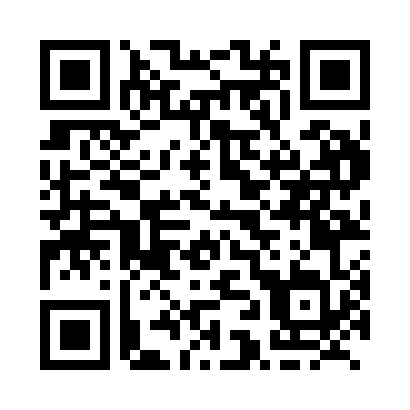 Prayer times for Thorah Beach, Ontario, CanadaWed 1 May 2024 - Fri 31 May 2024High Latitude Method: Angle Based RulePrayer Calculation Method: Islamic Society of North AmericaAsar Calculation Method: HanafiPrayer times provided by https://www.salahtimes.comDateDayFajrSunriseDhuhrAsrMaghribIsha1Wed4:346:071:146:148:229:552Thu4:326:051:146:148:239:563Fri4:306:041:146:158:249:584Sat4:286:031:146:168:2510:005Sun4:266:011:136:168:2610:016Mon4:256:001:136:178:2810:037Tue4:235:591:136:188:2910:058Wed4:215:571:136:188:3010:079Thu4:195:561:136:198:3110:0810Fri4:175:551:136:208:3210:1011Sat4:165:541:136:218:3310:1212Sun4:145:521:136:218:3410:1313Mon4:125:511:136:228:3610:1514Tue4:115:501:136:238:3710:1715Wed4:095:491:136:238:3810:1816Thu4:075:481:136:248:3910:2017Fri4:065:471:136:248:4010:2218Sat4:045:461:136:258:4110:2319Sun4:035:451:136:268:4210:2520Mon4:015:441:136:268:4310:2621Tue4:005:431:136:278:4410:2822Wed3:585:421:146:288:4510:3023Thu3:575:411:146:288:4610:3124Fri3:565:411:146:298:4710:3325Sat3:545:401:146:298:4810:3426Sun3:535:391:146:308:4910:3627Mon3:525:381:146:308:5010:3728Tue3:515:381:146:318:5110:3829Wed3:505:371:146:328:5210:4030Thu3:485:361:146:328:5310:4131Fri3:475:361:156:338:5410:42